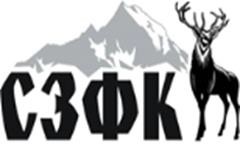 Анкета для студентаФИОФИОДата рожденияДата рожденияГражданствоГражданствоГород проживанияГород проживанияТелефонТелефонE-mailE-mailУчебное заведениеУчебное заведениеФакультет / СпециальностьФакультет / СпециальностьГод окончанияГод окончанияДальнейшие планыДальнейшие планыТрудоустройство	ВУЗ	Магистратура1. 	Отношение к военной службе:1. 	Отношение к военной службе:1. 	Отношение к военной службе:призывникпризывникпризывникне военнообязанныйне военнообязанныйне военнообязанныйвоенный билетвоенный билетвоенный билет2.	Каким образом Вы выбрали специальность при поступлении в учебное заведение:2.	Каким образом Вы выбрали специальность при поступлении в учебное заведение:2.	Каким образом Вы выбрали специальность при поступлении в учебное заведение:По совету родителей / близких родственниковПо совету родителей / близких родственниковПо совету родителей / близких родственниковПоследовал выбору друзей, которые уже выбрали специальность раньше меняПоследовал выбору друзей, которые уже выбрали специальность раньше меняПоследовал выбору друзей, которые уже выбрали специальность раньше меняЗаинтересован предметомЗаинтересован предметомЗаинтересован предметомХотел бы иметь в будущем стабильную / престижную работуХотел бы иметь в будущем стабильную / престижную работуХотел бы иметь в будущем стабильную / престижную работуДругое 	Другое 	Другое 	3.	Планируете ли Вы работать после окончания ВУЗа / СУЗа?3.	Планируете ли Вы работать после окончания ВУЗа / СУЗа?3.	Планируете ли Вы работать после окончания ВУЗа / СУЗа?ДаДаДа2.Нет, а именно:Нет, а именно:Планирую продолжить обучениеПланирую продолжить обучениеПланирую продолжить обучениеПланирую вступить в брак / посвятить себя семьеПланирую вступить в брак / посвятить себя семьеПланирую вступить в брак / посвятить себя семьеПланирую пойти в армиюПланирую пойти в армиюПланирую пойти в армиюПланирую путешествоватьПланирую путешествоватьПланирую путешествоватьДостаточно обеспечен финансово, поэтому работать постоянно не требуетсяДостаточно обеспечен финансово, поэтому работать постоянно не требуетсяДостаточно обеспечен финансово, поэтому работать постоянно не требуется4. 	Если п.3 да, то в какой организации Вы планируете работать после окончания учебного заведения?4. 	Если п.3 да, то в какой организации Вы планируете работать после окончания учебного заведения?4. 	Если п.3 да, то в какой организации Вы планируете работать после окончания учебного заведения?Государственная службаГосударственная службаГосударственная службаКоммерческая организацияКоммерческая организацияКоммерческая организацияНекоммерческая организация (университет, лаборатория, др.)Некоммерческая организация (университет, лаборатория, др.)Некоммерческая организация (университет, лаборатория, др.)Собственный бизнес / ИП / freelance (где Вы не являетесь наемным работником)Собственный бизнес / ИП / freelance (где Вы не являетесь наемным работником)Собственный бизнес / ИП / freelance (где Вы не являетесь наемным работником)5. Какие условия Вас интересуют:5. Какие условия Вас интересуют:5. Какие условия Вас интересуют:Работа на производственном предприятииРабота на производственном предприятииРабота на производственном предприятииРабота в офисеРабота в офисеРабота в офисеУдаленная работа / работа из домаУдаленная работа / работа из домаУдаленная работа / работа из дома6. Работали ли Вы во время учебы?6. Работали ли Вы во время учебы?6. Работали ли Вы во время учебы?Да, по специальностиДа, по специальностиДа, по специальностиДа, но не по специальностиДа, но не по специальностиДа, но не по специальностиНет, не работалНет, не работалНет, не работал7. Каким образом Вы планируете осуществлять поиск работы?7. Каким образом Вы планируете осуществлять поиск работы?7. Каким образом Вы планируете осуществлять поиск работы?Уже нашел место работыУже нашел место работыУже нашел место работыЧерез службу занятости населенияЧерез службу занятости населенияЧерез службу занятости населенияЧерез ярмарки вакансий и дни открытых дверей, проходящие на базе нашего ВУЗаЧерез ярмарки вакансий и дни открытых дверей, проходящие на базе нашего ВУЗаЧерез ярмарки вакансий и дни открытых дверей, проходящие на базе нашего ВУЗаС помощью родственников, друзей и знакомыхС помощью родственников, друзей и знакомыхС помощью родственников, друзей и знакомыхЧерез ИнтернетЧерез ИнтернетЧерез ИнтернетЧерез кадровые агентстваЧерез кадровые агентстваЧерез кадровые агентстваДругое 	 		Другое 	 		Другое 	 		(подпись)(подпись)(расшифровка подписи)датадата